    Б О Й О Р О Ҡ		                             	                      РАСПОРЯЖЕНИЕ  «05» апрель 2021 й .                         № 1-12                   «05» апреля 2021 г.О списании материальных запасов    В связи с проведением спортивно-культурных мероприятий и вручением призов участникам соревнования 21 февраля 2021 года , посвященного «Дню защитника Отечества» и 6 марта 2021 года, посвященного «Международному женскому Дню 8-е марта»:1. Произвести списание следующих призов на общую сумму 4715,00 (четыре тысячи семьсот пятнадцать) рублей:- Бокалы сувенирные, 5 штуки  по 223,00 рубля;- Грамоты , 20 штук по 20,00 рублей;- Картины, 4 штуки по 800,00 рублей.2. Централизованной бухгалтерии в срок до 30 апреля 2021 года произвести списание материальных запасов, руководствуясь настоящим распоряжением.3. Контроль за исполнением настоящего распоряжения оставляю за собой.Глава сельского поселения:                                                     И.Р.ГалиевС распоряжение ознакомлены:    Б О Й О Р О Ҡ		                             	                      РАСПОРЯЖЕНИЕ  «05» апрель 2021 й .                         № 1-12                   «05» апреля 2021 г.О списании материальных запасов    В связи с проведением спортивно-культурного мероприятия и вручением призов участникам соревнования 6 марта 2021 года, посвященного «Международному женскому Дню 8-е марта»:1. Произвести списание следующих призов на общую сумму 4715,00 (четыре тысячи семьсот пятнадцать) рублей:- Бокалы сувенирные, 5 штуки  по 223,00 рубля;- Грамоты , 20 штук по 20,00 рублей;- Картины, 4 штуки по 800,00 рублей.2. Централизованной бухгалтерии в срок до 30 апреля 2021 года произвести списание материальных запасов, руководствуясь настоящим распоряжением.3. Контроль за исполнением настоящего распоряжения оставляю за собой.Глава сельского поселения:                                                     И.Р.ГалиевС распоряжение ознакомлены:Башкортостан РеспубликаһыныңШаран районыМуниципаль районынынДмитриева Поляна ауыл СоветыАуыл билємәће ХакимиәтеБаҫыу урамы,2А, Дмитриева Поляна ауылы, Шаран районы Башкортостан Республикаһының, 452630 Тел./факс (34769) 2-68-00e-mail:dmpolss@yandex.ruhttp:// www.sharan-sovet,ru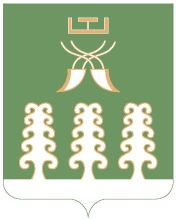 Администрация сельского поселенияДмитриево-Полянский сельсоветМуниципального районаШаранский районРеспублики Башкортостанул.Полевая, дом 2А, д.Дмитриева Поляна Шаранского района Республики Башкортостан, 452630 Тел./факс (34769) 2-68-00e-mail:dmpolss@yandex.ruhttp:// www.sharan-sovet,ruБашкортостан РеспубликаһыныңШаран районыМуниципаль районынынДмитриева Поляна ауыл СоветыАуыл билємәће ХакимиәтеБаҫыу урамы,2А, Дмитриева Поляна ауылы, Шаран районы Башкортостан Республикаһының, 452630 Тел./факс (34769) 2-68-00e-mail:dmpolss@yandex.ruhttp:// www.sharan-sovet,ruАдминистрация сельского поселенияДмитриево-Полянский сельсоветМуниципального районаШаранский районРеспублики Башкортостанул.Полевая, дом 2А, д.Дмитриева Поляна Шаранского района Республики Башкортостан, 452630 Тел./факс (34769) 2-68-00e-mail:dmpolss@yandex.ruhttp:// www.sharan-sovet,ru